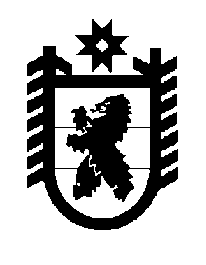 Российская Федерация Республика Карелия    ПРАВИТЕЛЬСТВО РЕСПУБЛИКИ КАРЕЛИЯПОСТАНОВЛЕНИЕот  2 декабря 2015 года № 388-Пг. Петрозаводск О внесении изменения в постановление Правительства 
Республики Карелия от 23 апреля 2015 года № 128-ППравительство Республики Карелия п о с т а н о в л я е т:Внести в подпункт 2 пункта 13 Перечня расходных обязательств муниципальных образований, возникающих при выполнении полномочий органов местного самоуправления по вопросам местного значения, в целях софинансирования которых предоставляются субсидии из бюджета Республики Карелия, целевых показателей результативности предоставления субсидий и их значений на 2015 год и на плановый период 2016 и 2017 годов, утвержденного постановлением Правительства Республики Карелия 
от 23 апреля 2015 года № 128-П «Об утверждении Перечня расходных обязательств муниципальных образований, возникающих при выполнении полномочий органов местного самоуправления по вопросам местного значения, в целях софинансирования которых предоставляются субсидии из бюджета Республики Карелия, целевых показателей результативности предоставления субсидий и их значений на 2015 год и на плановый период 2016 и 2017 годов» (Собрание законодательства Республики Карелия, 2015, № 4, ст. 697; Официальный интернет-портал правовой информации (www.pravo.gov.ru), 29 июня 2015 года, № 1000201506290008; 10 августа 2015 года, № 1000201508100005; 9 сентября 2015 года, 
№ 1000201509090004; 16 сентября 2015 года, № 1000201509160001; 
29 сентября 2015 года, № 1000201509290002; 17 ноября 2015 года, 
№ 1000201511170001; 27 ноября 2015 года, № 1000201511270001), изменение, заменив цифру «7» цифрой «8».           Глава Республики  Карелия                       			      	        А.П. Худилайнен